Pressage d’un fruit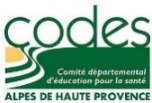 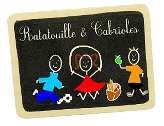 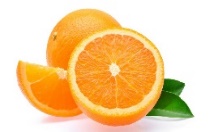 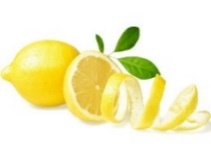 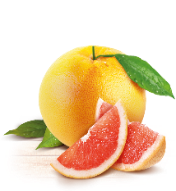 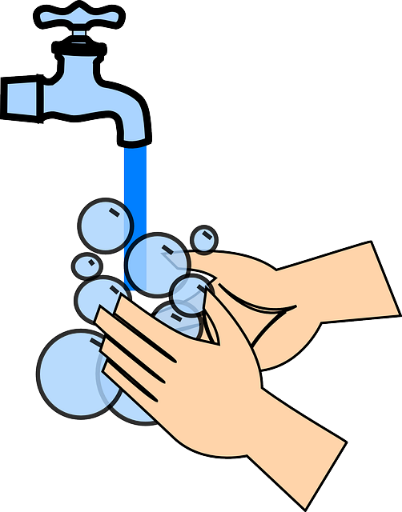 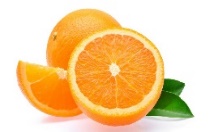 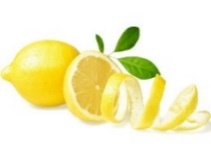 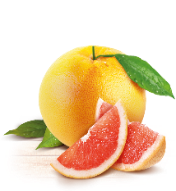 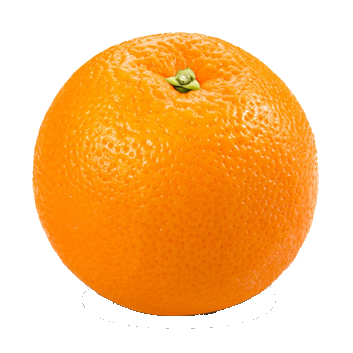 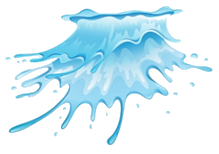 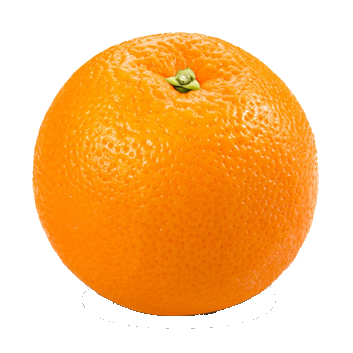 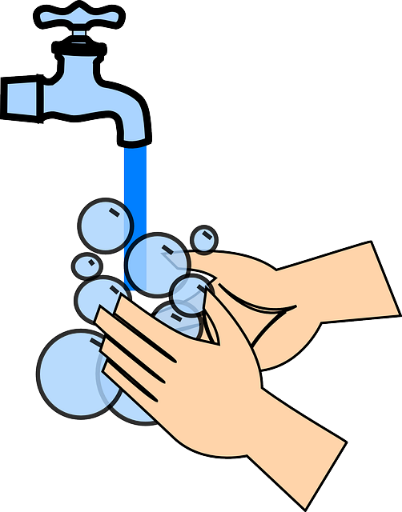 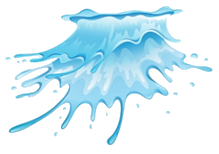 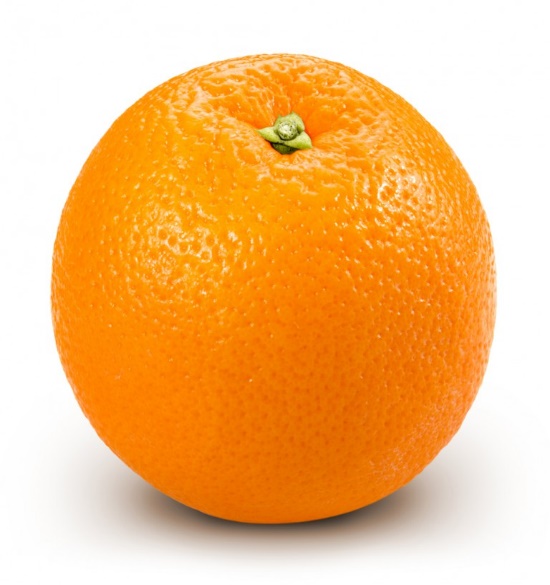 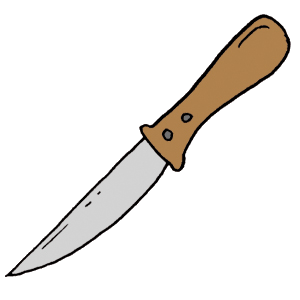 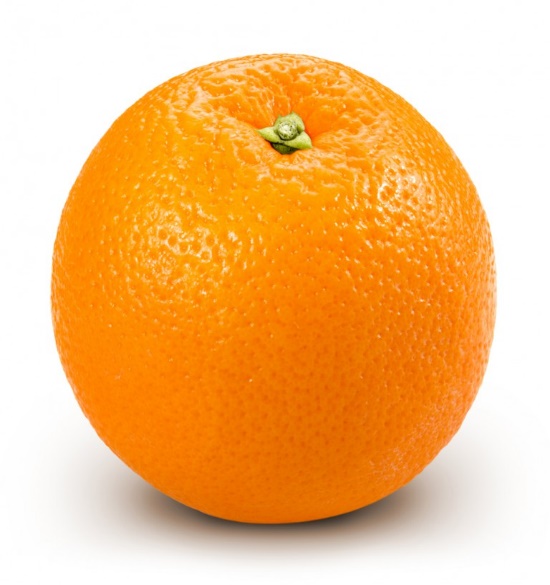 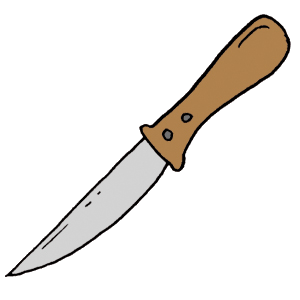 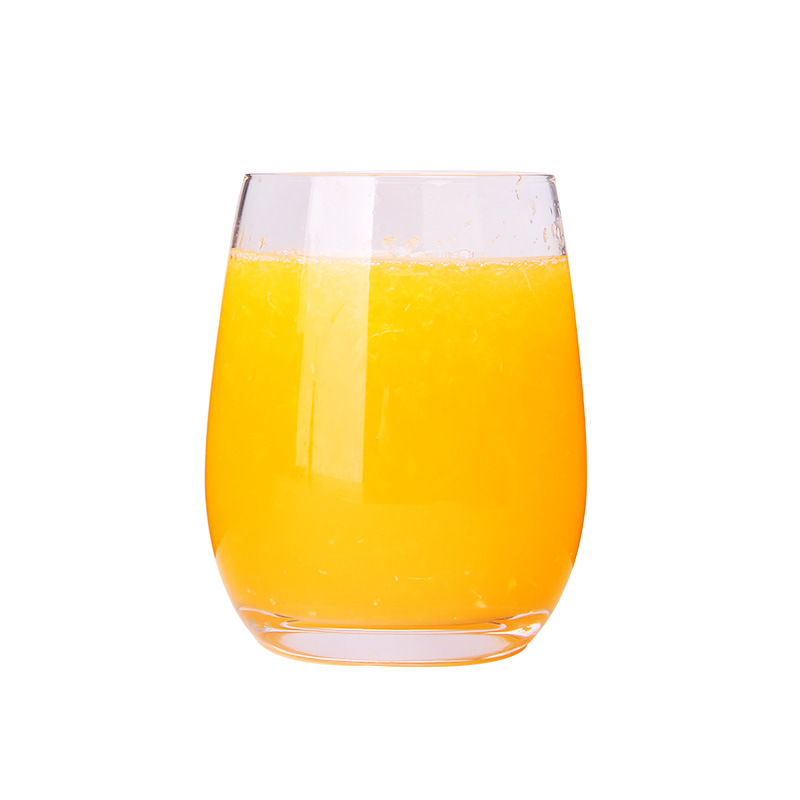 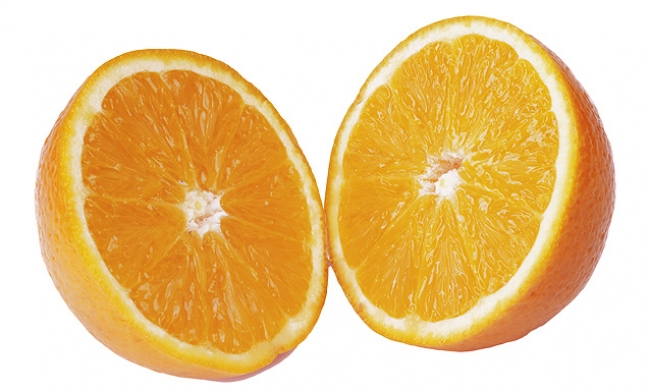 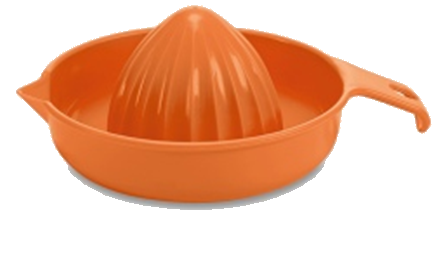 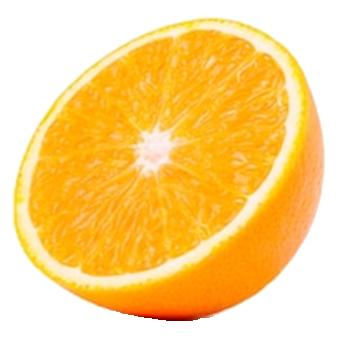 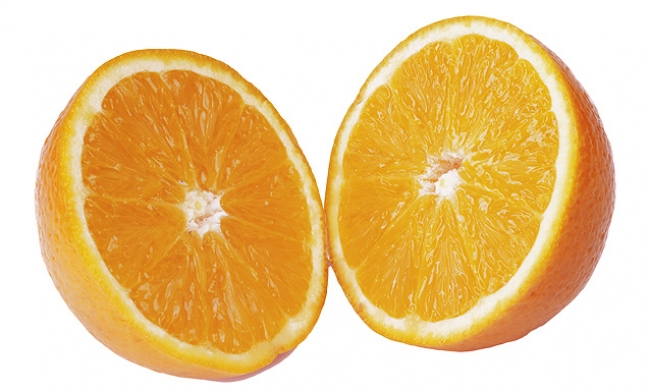 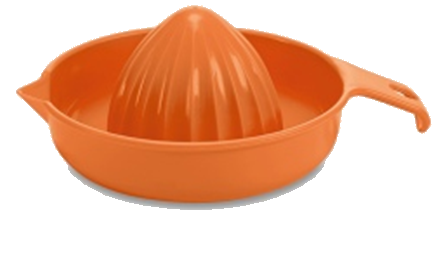 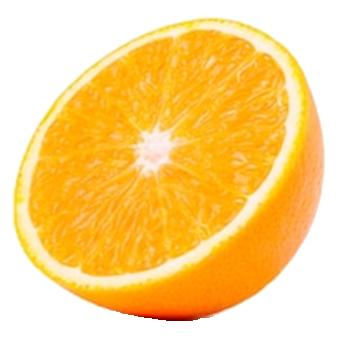 